Sat 9th & Sun 10th June 2018 on Silloth Green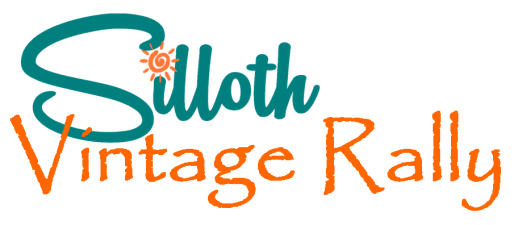 NO TRADE STALLS TO ARRIVE BEFORE 6pm ON THURS 7th JUNE. EARLY ARRIVALS WILL BE ASKED TO LEAVE.TRADE STANDS MUST BE IN PLACE BY 10.00 AM.  All traders must be in possession of current Public Liability Insurance Cover of at least £2,000,0000 which must be produced on the day of the rally if requested.TRADE STANDS:     £2.00 per foot per frontage per day.  Payments must accompany this form and are non-refundable (applications will not be accepted without payment).  Cheques should be made payable to:  SILLOTH VINTAGE RALLY LTDTO BE COMPLETED BY STALL HOLDERS:Completed forms should be posted to: Mrs E. Wannop, East Cote Cottage, Skinburness Road, Silloth, CA7 4QH(Tel: 016973 32505) together with your cheque. Send a stamped self-addressed envelope for a receipt.*  CLOSING DATE FOR ENTRIES 1st MAY 2018  *FREE CAMPING ON THE GREEN FOR TRADERS/EXHIBITORS ONLY                       TICK IF REQUIRED   For details of camping & accommodation for visitors and much more, check out the Vintage Rally website:-  www.vintagerally.co.ukName:Name:Signature:Address:Address:Address:Postcode:Tel. No:Email:Type of trade stand:Type of trade stand:Approx dimensions of stand:Days of attendance:Saturday                                     Sunday       Days of attendance:Saturday                                     Sunday       Fee included:                                   Receipt required:   